Образац 10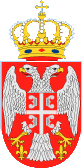 Република Србија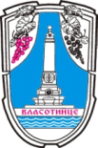 ОПШТИНА  ВЛАСОТИНЦЕВРЕДНОВАЊЕ (ОЦЕНА) ПРЕДЛОЖЕНОГ ПРОГРАМАПодаци о програмуОбустављање вредновања (евалуације) предлога програма због формалних/административних недостатака (попуњава се само ако постоје прописани разлози)Обустављање вредновања предлога програма због незадовољавајућих финансијских и оперативних капацитета носиоца програма или због незадовољавајућег значаја програма________________________________________________________________________________________________________________________________________________________________________________________________________________________________________________________________________________________________________________Прелиминарна оцена програма са становишта квалитета програма4.1. Описна оцена____________________________________________________________________________________________________________________________________________________________________________________________________________________________________4.2. Да ли захтева додатне преговоре?____________________________________________________________________________________________________________________________________________________________________________________________________________________________________Коначан предлог у вези с одобрењем програмаКратак коментар: ____________________________________________________________________________________________________________________________________________________________________________________________________________________________________________________________________________________________________________________________________________________________________________________________                                                                                                    СТРУЧНА КОМИСИЈА                                                                                                             Председник                                                                                                     ____________________Одлука о одобрењу програмаДатум _______________________                                                                                           СЛУЖБЕНО ЛИЦЕ                                                                              ЈЕДИНИЦЕ ЛОКАЛНЕ САМОУПРАВЕ                                                                                  _________________________  СЛУЖБЕНА ЗАБЕЛЕШКА:                                                                                                            Потпис лица                                                                                          које је сачинило службену забелешкуДатум: ..................                                                                                              ____________________________Назив носиоца програмНазив програмаОбласт из члана 137. став 1. Закона Врста програмаГОДИШЊИ – ПОСЕБНИБрој предметаР. бр.ОБУСТАВЉА СЕ ДАЉЕ ВРЕДНОВАЊЕ ПРЕДЛОГА ПРОГРАМА ЗБОГ СЛЕДЕЋИХ ФОРМАЛНИХ/АДМИНИСТРАТИВНИХ НЕДОСТАТАКАОБУСТАВЉА СЕ ДАЉЕ ВРЕДНОВАЊЕ ПРЕДЛОГА ПРОГРАМА ЗБОГ СЛЕДЕЋИХ ФОРМАЛНИХ/АДМИНИСТРАТИВНИХ НЕДОСТАТАКА1.2.Датум:Потпис овлашћеног лица јединице локалне самоуправе:Да ли се предлаже одобрење програмаНЕ                ДАВисина тражених средставаВисина средстава која се предлажеПотписи чланова Стручне комисије_________________________________________________________________________________Да ли се одобрава програм                     ДА                                                 НЕВисина одобрених средставаРокови за уплату средстава (рате – време и висина)1. рата до _______________ Висина: __________________2. рата до _______________ Висина: __________________3. рата до _______________ Висина: __________________Број и датум решења Број и датум уговора